МУНИЦИПАЛЬНЫЙ СОВЕТИВНЯКОВСКОГО СЕЛЬСКОГО ПОСЕЛЕНИЯЯрославского муниципального районаЯрославской областитретий созывРЕШЕНИЕот  25.12.2018 года                                                                                             № 164Об утверждении дополнительного соглашения к Соглашению о передаче осуществления полномочий по  решению  вопросов местного  значения на 2018 годВ соответствии с Федеральным законом от 06 октября 2003 года № 131 – ФЗ «Об общих принципах организации местного самоуправления в Российской Федерации», Муниципальный Совет Ивняковского сельского поселенияРЕШИЛ:1. Утвердить дополнительное соглашение о передаче осуществления полномочий по решению вопросов местного значения на 2018 год Ярославского муниципального района Ивняковскому сельскому поселению, согласно приложению, утвержденным решением Муниципального Совета от 15.11.2017г. № 120 «О передаче полномочий по решению вопросов местного значения на 2018 год».2. Опубликовать настоящее решение в газете «Ярославский агрокурьер», а также разместить на официальном сайте Администрации Ивняковского сельского поселения в сети Интернет.3. Контроль за исполнением решения возложить на заместителя Главы Администрации Ивняковского сельского поселения Н.В. Антонову.4. Решение вступает в силу со дня его официального опубликования.                                                                                                                 Приложение к решению Муниципального СоветаИвняковского СП ЯМР ЯО от 25.12.2018 года № 164Утверждено решением                                Утверждено решениемМуниципального Совета                             Муниципального СоветаИвняковского сельского поселения           Ярославского муниципального районаот 25.12.2018 года № 164                             от __________ № __________Заместитель Председателя                        Председатель Муниципального Совета Муниципального Совета                           Ярославского муниципального районаИвняковского сельского поселения___________ (Н.И. Тимофеев)                             ____________(Ю.А. Лазарев)ДОПОЛНИТЕЛЬНОЕ СОГЛАШЕНИЕк Соглашению о передаче осуществления полномочий по решениювопросов местного значения Ярославского муниципального района Ивняковскому сельскому поселениюГлава Ярославского муниципального района Золотников Николай Владимирович, действующий на основании Устава Ярославского муниципального района, с одной стороны, и Глава Ивняковского сельского поселения Цуренкова Ирина Ивановна, действующая на основании Устава Ивняковского сельского поселения, с другой стороны, руководствуясь частью 4 статьи 15 Федерального закона от 06 октября 2003 года № 131 - ФЗ «Об общих принципах организации местного самоуправления в Российской Федерации» (далее – Федеральный закон), заключили дополнительное соглашение к Соглашению, утвержденному решением Муниципального Совета Ярославского муниципального района от 26.10.2017 № 77 «Об утверждении проектов соглашений о передаче осуществления полномочий по решению вопросов местного значения на 2018 год» о нижеследующем:1. Внести в Соглашение о передаче осуществления полномочий по решению вопросов местного значения Ярославского муниципального района Ивняковскому сельскому поселению, утвержденное решением Муниципального Совета Ярославского муниципального района от 26.10.2017 № 77, следующие изменения:1.1. Статью 4 изложить в следующей редакции:«Статья 4Объем межбюджетных трансфертов, переданных бюджету Ивняковского сельского поселения для осуществления полномочий, указанных в статье 1 настоящего Соглашения, составляет:- 1 210 967 (Один миллион двести десять тысяч девятьсот шестьдесят семь) рублей 92 копейки за счет средств местного бюджета;- 234 000 (Двести тридцать четыре тысячи) рублей 00 копеек за счет средств субсидии из областного бюджета».2. Настоящее дополнительное соглашение заключено в двух экземплярах, имеющих равную юридическую силу, по одному для каждой из Сторон.3. Настоящее дополнительное соглашение вступает в силу с момента его подписания Сторонами и действует по 31.12.2018.4. Настоящее дополнительное соглашение является неотъемлемой частью Соглашения, утвержденного решением Муниципального Совета от 26.10.2017 № 77.Глава                                                                  ГлаваЯрославского муниципального района          Ивняковского сельского поселения_________________( Н.В.Золотников)      __________________(И.И.Цуренкова)        М.П.                                                                                            М.П.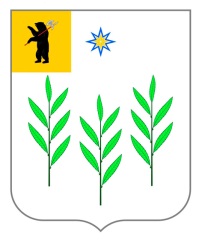 Заместитель Председателя Муниципального Совета Ивняковского сельского поселения                              Н.И. ТимофеевГлава Ивняковского сельского поселенияИ.И. Цуренкова